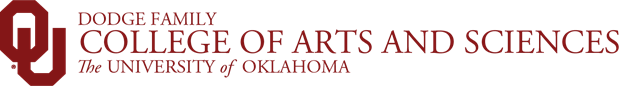 Regular Faculty Recruiting Application (RFRA)faculty positions that are funded in part or full by the collegeUse TAB to move through the formDate: Regular Faculty Hiring Request for:Incumbent (if applicable) Purpose Conduct a national search for a new faculty member.RankPosition Related Endowed Title – Salary  Source(s) –  Minimum/Maximum – Professor -  Associate -  Assistant  - Start-up DetailsAmount - Funding source(s) –  Relocation/Moving Amount - Source(s) –  AdvertisingUniversity provided platformsCurrent faculty members will recruit through their personal networks.9.   OtherStart Date: Teaching Load:Teaching:Will this position primarily meet a pressing teaching need? If so, detail the instructional need, specific course(s) to be taught, if the course(s) are required for your major or other majors, other courses that meet this requirement, course enrollment over the past three years; projected enrollment next year, and trends in departmental credit hour production. Research/Scholarship/Creative Activity:How will this position contribuit to building research, scholarship and creative activity at OU? How will this position add breadth or depth to the current curriculum at the department level? How will this position impact strategic priorities for the department, college, and university?Funding: What are the opportunities this position brings to leveraging major grants, sponsored research, foundation support, and private philanthropy? Is there an active Advancement effort associated with the area linked to the hire? Collaborations:What are potential research/scholarship/creative activity collaborations at the, department, university,and national levels? - Recruitment:How will the search committee identify leading candidates in the field? How will the search committee proactively attract leading candidates, while creating a strong applicant pool? 